Понуђене су вам шест различитих група организама. Изаберите једну од група. Пажљиво простудирајте спољашњи изглед представника изабране групе и наведите 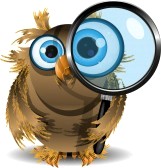 бар две особине које их повезују.Покушајте да према упутству за прављење дихотомног кључа направите кључ за одређивање трагова животиња које су приказане на цртежу. 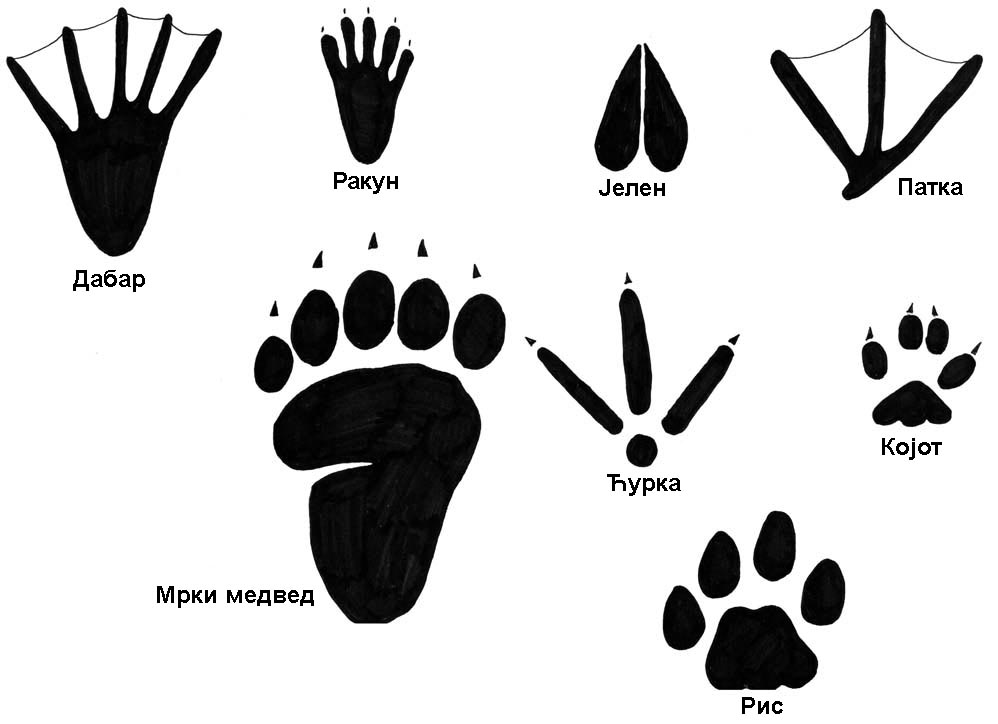 